Что такое Новый Год?В двери Новый год стучится, 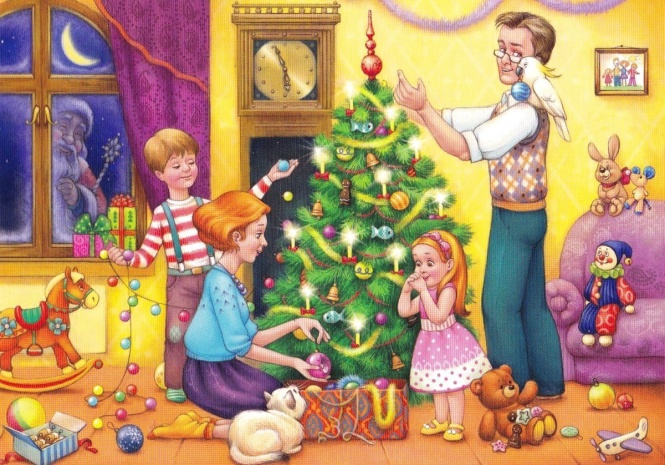 Дед Мороз к нам в гости мчится, В небе праздничный салют, И часы двенадцать бьют. Огоньки сверкают ярко. Свечи, шарики, подарки. Скоро сказка в дом войдет, Скоро будет Новый год!Что же это за праздник Новый год? https://youtu.be/RdUkSOFDMmk -Песня «Что такое Новый Год?Новый год - особое время! Это пора подарков, чудес, хорошего настроения, улыбок и счастья. Кажется, что всё в мире замирает, застывает на несколько дней, а в воздухе царит атмосфера уюта и гармонии. Мы все ждем этого праздничного времени. А как ждут этого праздника дети! Они пишут либо рисуют письма Деду Морозу, учат стихи и песни про Новый Год и елочку! Оказывается Новогодняя елка – самый главный символ Нового Года! (А вот традицию украшать елку, русские позаимствовали у французов. Французы украшали свои елки печеньем, яблоками, бумажными цветами). Такая традиция быстро прижилась в России).https://youtu.be/z_ppNmRsTZU - Песня «В лесу  родилась елочка»https://youtu.be/P-l6hBScGgw - Песня «Маленькой елочке холодно зимой»Здравствуй, Дедушка Мороз!
У тебя холодный нос.
Ты прекрасный и большой.
Мы подружимся с тобой!
Мы споём с тобою песни
И стихи тебе прочтем,
Чтобы Новый год чудесный
К нам вошел неспешно в дом!
                      *        *        *         *       *        *    Дед Мороз — отличный дед,
В шубу тёплую одет!
С бородою и с мешком,
Он приходит в каждый дом!
Исполняет все мечты,
В гости жди его и ты!Считается, что Дед Мороз живет в ледяной избушке и одаривает подарками тех, кто заглянет к нему на огонек, а к послушным деткам, он тихо приходит в дом, ночью. Как? Это секрет! Главное, он оставляет подарки под елкой, под подушкой, или прячет в туфельку. 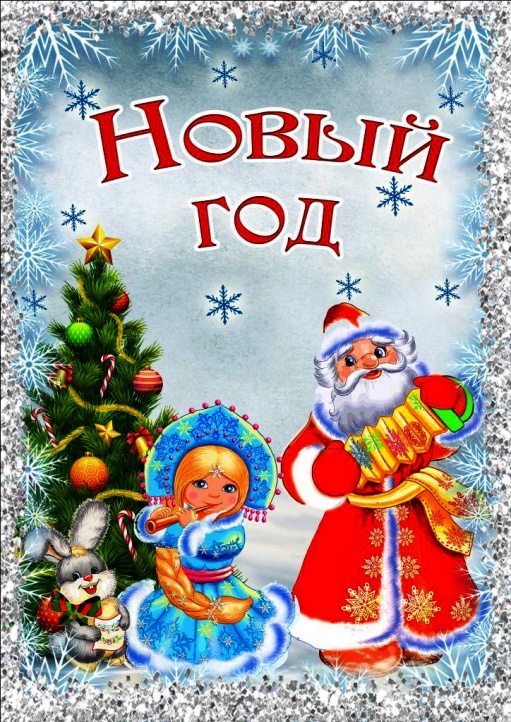 У Деда Мороза есть внучка Снегурочка – милая, веселая девушка, которая помогает ему развлекать детей. В России верят, что как Новогоднюю ночь встретишь, так ее и проведешь. Поэтому в Новый год принято веселиться и дарить подарки. Что может быть лучше в преддверии любимых зимних торжеств, чем мультфильмы про Новый Год и Рождество? Создайте атмосферу праздника вместе с героями новогодних историй. Пусть сказка поселится в вашем доме вместе с ароматом хвои и мандаринов, праздничным блеском елочных игрушек и подарками! https://youtu.be/puaRgoSW5fo  Пусть Новый год принесет мир и счастье всем!Подготовила: Шатохина Елена Николаевна музыкальный руководитель,высшей квалификационной категории МКДОУ д/с №57г. Новосибирск 2020